Приложениек приказу от _1.09.2017 г__№ ____Системаработы по противодействию терроризму и экстремизму1. Совещания Группы проводятся в соответствии с планом работы , но не реже одного раза в месяц, либо при необходимости безотлагательного рассмотрения вопросов, входящих в ее компетенцию.Решения Группы принимаются открытым голосованием простым большинством голосов присутствующих на заседании членов Группы.Решения, принимаемые Группой в соответствии с ее компетенцией, являются обязательными для всего персонала и учащихся кадетского корпуса.2. Инструктажи проводятся в соответствии с планом работы Группы, но не реже двух раз за учебную четверть, либо при необходимости.3. Контроль за выполнением основных мероприятий по противодействию терроризму и экстремизму осуществляется в соответствии с планом работы Группы.Результаты текущего контроля  докладываются директору корпуса на первом служебном совещании каждого месяца, немедленно при необходимости принятия безотлагательных решений.Результаты работы проверочных комиссий – перед составлением актов их работы.Письменные доклады (отчеты) о результатах контроля хранятся в деле.        4. Взаимодействие  с ОВД, ФСБ, УГОЧС, родительской общественностью осуществлять согласно плана работы образовательного учреждения при проведении совместных мероприятий по вопросам противодействия терроризму и экстремизму, но не реже одного раза в месяц, либо при необходимости безотлагательного рассмотрения вопросов, входящих в их компетенцию.           Взаимодействие с данными структурами и родительской общественностью поддерживать постоянно, в целях обеспечения безопасности кадетов и персонала при ежедневном нахождении их в здании и на территории 1ДКК.Культурно-спортивные и другие массовые мероприятия проводятся согласно планам работы. На каждое мероприятие разрабатывается  план охраны 1ДКК и обеспечения безопасности при проведении массовых мероприятий  в соответствии с требованиями антитеррористической защищенности. Данный документ, с разработанными  мероприятиями по обеспечению безопасности проведения каждого массового мероприятия, должен быть утвержден директором  не менее чем за десять дней до его начала. Не позднее недельного срока, организуется взаимодействие с силовыми структурами, ведомствами и организациями, участвующими в обеспечении безопасности мероприятия.Доклады (отчеты) о выполненных мероприятиях представлять комиссии по противодействию терроризму и экстремизму окружного управления образования ежеквартально (до 25 марта, 10 июня, 25 сентября, 10 ноября). О всех происшествиях и чрезвычайных ситуациях докладывать немедленно, а отчет представлять в течении пяти рабочих дней, с указанием проведенных мероприятий по недопущению и профилактике подобных случаев. Другую информацию представлять в сроки, определенные вышестоящими организациями. ПОЛОЖЕНИЕо антитеррористической группе 1ДКК1. Антитеррористическая группа (далее именуется - Группа) является координационным органом, обеспечивающим взаимодействие всего личного состава 1ДКК при выполнении мероприятий противодействия терроризму и обеспечения безопасности жизнедеятельности.2. Группа руководствуется в своей деятельности Конституцией РФ и РД, федеральными законами, указами и распоряжениями Президента Российской Федерации, постановлениями и распоряжениями Правительства Российской Федерации, администрации г. Махачкалы, других органов исполнительной власти, распорядительными документами Управления образования г. Махачкалы, а также настоящим Положением.Группа осуществляет свою деятельность во взаимодействии с органами исполнительной власти и местного самоуправления, а также заинтересованными организациями.3. Основной целью деятельности Группы является разработка и внедрение комплекса мероприятий по противодействию терроризму и обеспечению безопасности 1ДКК.4. Основными задачами Группы являются:анализ информации о состоянии терроризма и тенденциях его развития на территории города Махачкалы;координация деятельности с органами исполнительной власти и силовыми ведомствами, осуществляющими борьбу с терроризмом, в целях достижения согласованности  действий по предупреждению проявлений терроризма и обеспечения безопасности;планирование и осуществление мероприятий, направленных на противодействие терроризму и обеспечение безопасности жизнедеятельности 1ДКК;выработка предложений по совершенствованию системы мероприятий  противодействия  терроризму и обеспечения безопасности.5. Группа имеет право:принимать в пределах своей компетенции решения, необходимые для организации и осуществления мероприятий противодействия терроризму и обеспечения безопасности 1ДКК;запрашивать у государственных, общественных и иных организаций и должностных лиц документы, материалы и информацию, необходимые для выполнения, возложенных на нее задач;привлекать должностных лиц и специалистов органов государственной власти, органов местного самоуправления, организаций (по согласованию с их руководителями) и представителей родительской общественности для участия в работе Группы;вносить в установленном порядке предложения по входящим в компетенцию Группы вопросам, требующим решения директора 1ДКК;осуществлять контроль за ходом выполнения решений Группы.6. Руководитель Группы:осуществляет руководство деятельностью Группы;подписывает принятые Группой решения;принимает решение о проведении совещаний Группы при необходимости безотлагательного рассмотрения вопросов, входящих в ее компетенцию;распределяет обязанности между членами Группы;осуществляет контроль за ходом выполнения решений Группы.7. Члены Группы обязаны:присутствовать на совещаниях Группы, участвовать в обсуждении рассматриваемых вопросов и выработке по ним решений;выполнять обязанности и поручения, определенные руководителем Группы; принимать участие в осуществлении контроля за ходом выполнения решений Группы.при невозможности присутствия на совещании (в экстренном случае) заблаговременно извещать об этом ответственного руководителя Группы;в случае необходимости направлять руководителю Группы свое мнение по вопросам повестки дня в письменном виде.8. Совещания Группы проводятся в соответствии с планом работы Группы, но не реже одного раза в месяц, либо при необходимости безотлагательного рассмотрения вопросов, входящих в ее компетенцию.Решения Группы принимаются открытым голосованием простым большинством голосов присутствующих на заседании членов Группы.Решения, принимаемые Группой в соответствии с ее компетенцией, являются обязательными для всего персонала и кадетов.Протокол № 1совещания антитеррористической группы ДКК-1 от 30 августа 2017 г.Присутствовали: директор корпуса Муртазалиев А.М, заместители директора по ВПВ Халирбагимов Д.Р, УР Загирова О.А, ВР Багандов А.М, АХР Самурханов Г.И, старшина корпуса Кебедов М.Г. Повестка:Обеспечение безопасности при проведении мероприятия «День знаний».Проведение эвакуационно – тренировочного мероприятия.Организация инструктажа кадетов по обеспечению безопасности от проявлений терроризма.Организация пропускного режима в корпус.Слушали заместителя директора по АХР Самурханова Г.И. сказал, что в целях обеспечения безопасности при проведении мероприятия «День знаний» была проведена следующая работа: проверена пожарная сигнализация и связь с ОВО по Советскому району, находятся в исправном состоянии. Совместно с зам. директора по ВР и старшиной корпуса проверены подвальные и чердачные помещения, после чего входы в них были опечатаны. В день проведения мероприятия будет организовано дежурство по корпусу из числа сотрудников. Также отметил, что в корпусе 31 августа и 1 сентября  будут находиться сотрудники полиции, ими уже установлена рамка металлоискателя на КПП, проведено обследование корпуса на предмет обнаружения подозрительных предметов кинологической службой полиции. Первичные средства пожаротушения находятся в исправном состоянии, в необходимом количестве.Решили: признать работу по обеспечению безопасности корпуса удовлетворительной, постоянно контролировать процесс обеспечения безопасности.   Директор корпуса Муртазалиев А.М. важное значение имеет совершенствование  у кадетов и сотрудников корпуса умений и навыков по качественному выполнению мероприятий на случай возникновения ЧС. Необходимо один раз в четверть проводить эвакуационно – тренировочные  мероприятия. Дал указание зам. директора по ВР Багандову А.М. до 4 сентября 2017 г. подготовить приказ по корпусу о проведении данного мероприятия и план по его проведению. Само  эвакуационно – тренировочное мероприятие провести 13 сентября 2017 г. в 12.10 часов.Решили: провести 13 сентября 2017 г. в 12.10 часов эвакуационно – тренировочное мероприятие.Выступил зам. директора по ВР Багандов А.М. разработана инструкция по обеспечению безопасности кадетов от проявлений терроризма. Инструктаж планируется провести со всеми кадетами корпуса, совместно с воспитателями классов, во время проведения часов самоподготовки, под роспись.Решили: провести с кадетами 5-11 классов инструктаж по обеспечению безопасности от проявлений терроризма до 15 сентября 2017 г. Директор корпуса Муртазалиев А.М. не допускать нахождения на территории корпуса посторонних лиц, в том числе и родителей кадетов без согласования с администрацией корпуса. Всех посетителей встречать у КПП и провожать до выхода, довести данное указание до всех сотрудников корпуса и родителей кадетов.Директор ДКК-1                                                                Муртазалиев А.М.Протокол вёл                                                                      Багандов А.М.      Протокол № 2совещания антитеррористической группы ДКК-1 от 27 сентября  2017 г.Присутствовали: директор корпуса Муртазалиев А.М, заместители директора по ВПВ Халирбагимов Д.Р, УР Загирова О.А, ВР Багандов А.М, АХР Самурханов Г.И, старшина корпуса Кебедов М.Г. Повестка:Отчёт о проведённом эвакуационно – тренировочном мероприятии.Освещённость территории в ночное время.Слушали, заместителя директора по ВР Багандова А.М. подвёл итоги учебного эвакуационно – тренировочного мероприятия прошедшего в корпусе 13 сентября 2017 г. отметил, что в ходе данного мероприятия были отработаны вопросы по совершенствованию умений и навыков по выполнению мероприятий на случай возникновения ЧС, проверки готовности персонала корпуса по организации эвакуации. В мероприятии принимали участие 278 кадетов и 38 сотрудников корпуса, время эвакуации кадетов и сотрудников из здания составило 3 минуты 20 секунд. Имели место небольшие ошибки и недочёты, работа по их устранению будет продолжена.Решили: признать удовлетворительными итоги проведённого мероприятия, продолжить работу в этом направлении, провести работу над ошибками.Заместитель директора по АХР Самурханов Г.И. в ночное время территория корпуса освещена довольно не плохо. На территории корпуса своими силами, с помощью кадетов старших классов установлено 4 столба, на которых размещены 8 прожекторов, которые неплохо освещают территорию корпуса. Установка данных прожекторов позволила не только решить проблему с освещённостью территории корпуса в ночное время, но и позволила кадетам заниматься футболом и волейболом в вечернее время, что в отсутствие спортивного зала имеет не мало важное значение.  Решили: постоянно контролировать исправное состояние прожекторов на территории корпуса. Директор ДКК-1                                                                Муртазалиев А.М.Протокол вёл                                                                      Багандов А.М.      Протокол № 3совещания антитеррористической группы ДКК-1 от 25 октября  2017 г.Присутствовали: директор корпуса Муртазалиев А.М, заместители директора по ВПВ Халирбагимов Д.Р, УР Загирова О.А, ВР Багандов А.М, АХР Самурханов Г.И, старшина корпуса Кебедов М.Г. Повестка:Организация круглосуточного дежурства в корпусе во время каникул.Отчёт о проделанной работе по профилактике за первую четверть. Зам. директора по АХР Самурханов Г.И. во время каникул в корпусе круглосуточно будут находиться охранники, составлен график их работы. С ними поддерживается связь на случай возникновения ЧС. Телефонная связь, кнопка тревожной связи с ОВО находятся в исправном состоянии, в необходимом количестве имеются первичные средства пожаротушения. Ежедневно проводятся обходы корпуса и прилегающей территории на предмет обнаружения подозрительных предметов, проверены чердачное и подвальные помещения. Охранникам было дано указание не пропускать, на территорию корпуса посторонних лиц без разрешения администрации. Решили: контролировать работу охранников корпуса, проводить регулярные обходы корпуса и прилегающей территории. Слушали зам. директора по ВР Багандова А.М. отчитался, о проделанной работе по профилактике терроризма и идей экстремизма за первую четверть. 13 сентября, в целях совершенствования умений и навыков по выполнению мероприятий на случай возникновения ЧС, было проведено эвакуационно – тренировочное мероприятие. 7 сентября было проведено мероприятие приуроченное Дню солидарности в борьбе с терроризмом с приглашением Магомедовой З.Р. – председателя комитета солдатских матерей. 8 сентября мероприятие «Осторожно. Терроризм» с приглашением работников Махачкалинской централизованной библиотечной системы. В период с 25 по 29 сентября был проведён инструктаж с кадетами 5-11 классов по обеспечению безопасности от проявлений терроризма. Еженедельно проводились лекционные занятия и беседы с кадетами направленными на разъяснение сущности терроризма, с приглашением работников отдела просвещения при Центральной Джума-мечети г. Махачкала. Проводились беседы с кадетами с привлечением инспектора ПДН ОП по Советскому району г. Махачкала.Решили: признать работу по профилактике терроризма за первую четверть удовлетворительной, продолжить её проведение с приглашением заинтересованных лиц и служб. Директор ДКК-1                                                                Муртазалиев А.М.Протокол вёл                                                                      Багандов А.М.      Протокол № 4совещания антитеррористической группы ДКК-1 от 4 декабря 2017 г.Присутствовали: директор корпуса Муртазалиев А.М, заместители директора по ВПВ Халирбагимов Д.Р, УР Загирова О.А, ВР Багандов А.М, АХР Самурханов Г.И, старшина корпуса Кебедов М.Г. Повестка:Проведение эвакуационно – тренировочного мероприятия.Усиление мер безопасности при проведении новогодних мероприятий и на период каникул.Директор корпуса Муртазалиев А.М. важное значение имеет совершенствование  у кадетов и сотрудников корпуса умений и навыков по качественному выполнению мероприятий на случай возникновения ЧС. Необходимо один раз в четверть проводить эвакуационно – тренировочные  мероприятия, а накануне новогодних праздников проведение данного мероприятия является более чем актуальным. Дал указание зам. директора по ВР Багандову А.М. до 4 декабря 2017 г. подготовить приказ по корпусу о проведении данного мероприятия и план по его проведению. Само  эвакуационно – тренировочное мероприятие провести 14 декабря 2017 г. в 12.10 часов.Решили: провести 14 декабря 2017 г. в 12.10 часов эвакуационно – тренировочное мероприятие.Директор корпуса Муртазалиев А.М. крайне важно провести новогодние мероприятия с соблюдением всех мер пожарной и антитеррористической безопасности. Зам. директора по ВР Багандову А.М. совместно с воспитателями классов провести инструктаж кадетов по соблюдению правил безопасности при проведении новогодних мероприятий, при проведении организовать дежурство по корпусу из числа сотрудников. Зам. директора по АХР Самурханову Г.И. регулярно проверять исправность первичных средств пожаротушения, пожарной сигнализации и тревожной кнопки. Регулярно проводить обходы корпуса и прилегающей территории  на предмет обнаружения подозрительных предметов, проверять чердачные и подвальные помещения. Организовать круглосуточное дежурство охранников по корпуса на период новогодних каникул и контролировать их работу. Запретить проход на территорию корпуса посторонних лиц без разрешения администрации. Зам. директора по ВПВ Халирбагимову Д.Р. подготовить график дежурства членов администрации корпуса на период новогодних каникул с 30 декабря по 8 января.Решили: провести комплекс мероприятий направленных на обеспечение безопасного функционирования корпуса на период проведения новогодних мероприятий и новогодних каникул.   Директор ДКК-1                                                                Муртазалиев А.М.Протокол вёл                                                                      Багандов А.М.      Протокол № 5совещания антитеррористической группы ДКК-1 от 16 января 2018 г.Присутствовали: директор корпуса Муртазалиев А.М, заместители директора по ВПВ Халирбагимов Д.Р, ВР Багандов А.М, АХР Самурханов Г.И, старшина корпуса Кебедов М.Г. Повестка:Усиление мер безопасности в корпусе.Работа Совета командиров.Директор корпуса Муртазалиев А.М. 15 января в школе г. Пермь произошли трагические события, в ходе массовой драки между школьниками  с применением холодного оружие имеются пострадавшие. В целях недопущения подобного рода ситуаций необходимо проводить постоянные беседы с кадетами направленные на профилактику правонарушений с привлечением социально – психологической службы корпуса, инспектора ПДН ОП по Советскому району г. Махачкала и других заинтересованных служб.  Заместителю директора по ВР Багандову А.М, старшине корпуса Кебедову М.Г. регулярно проводить досмотры шкафов кадетов и их личных вещей на предмет обнаружения холодного оружия и ПАВ. Охранникам корпуса проверять портфели кадетов приходящих на занятия ежедневно, если они показались им подозрительными. Пресекать любые конфликтные ситуации между кадетами которые возникают в корпусе, привлекать к дисциплинарной ответственности допустивших нарушения.Решили: контролировать соблюдение ПВР кадетами, не допускать конфликтных ситуаций.Слушали зам. директора по ВПВ Халирбагимова Д.Р. вкратце рассказал о работе, проводимой по профилактике терроризма и идеологии экстремизма на заседаниях Совета командиров. Отметил, что регулярно проводятся встречи кадетов с выпускниками корпуса, которые продолжают учёбу в Высших военных учебных заведениях РФ, встречи с ветеранами ВС, МВД и др. проводятся мероприятия, разъяснительные беседы направленные на недопущение конфликтных ситуаций между кадетами, примирительные беседы между кадетами и т.д.Решили: признать работу Совета командиров удовлетворительной. Директор ДКК-1                                                                Муртазалиев А.М.Протокол вёл                                                                      Багандов А.М.      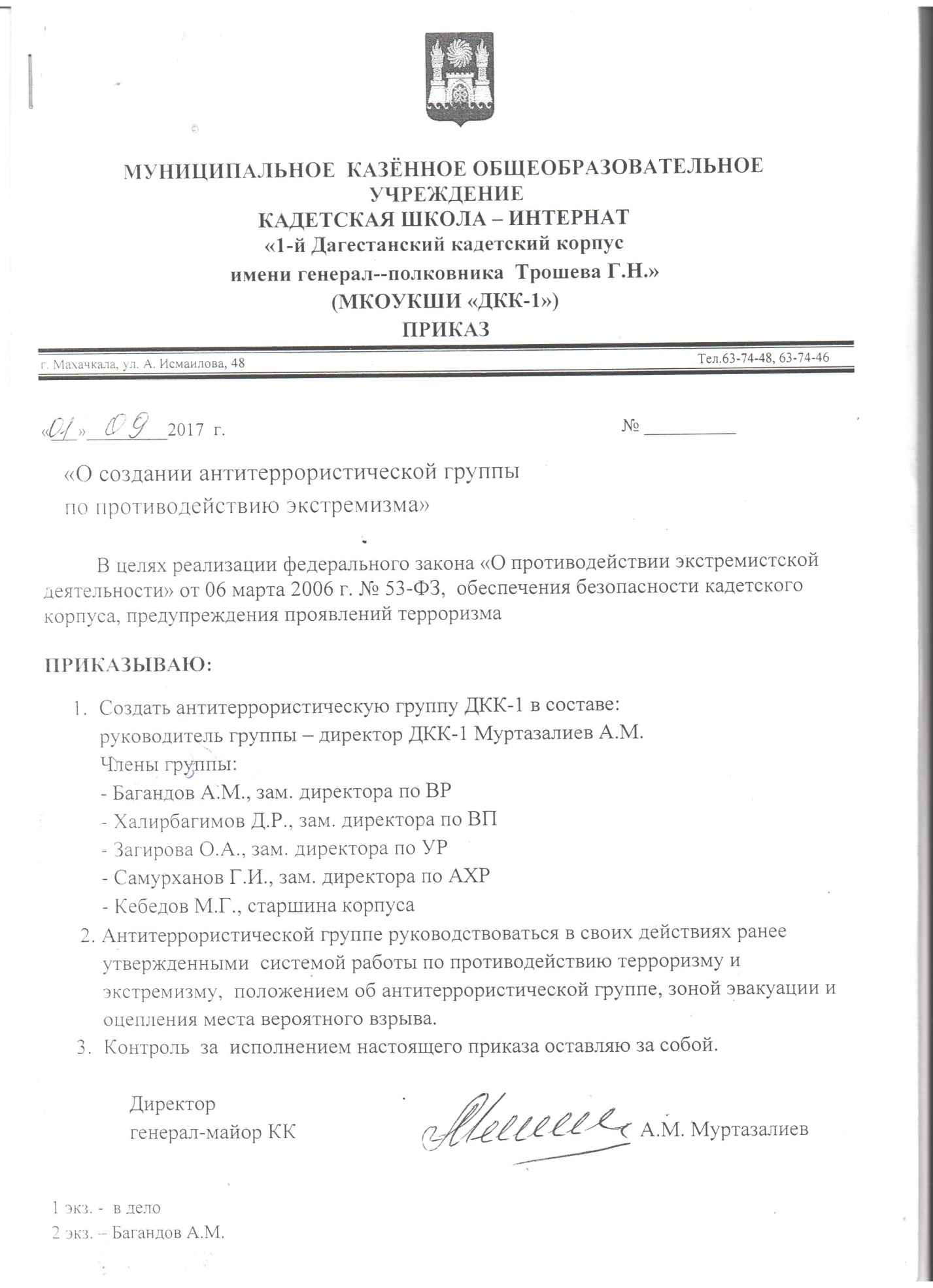 